MINISTERIO DE JUSTICIA Y SEGURIDAD PÚBLICA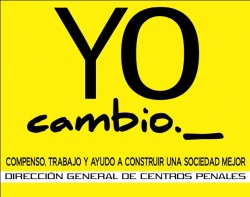 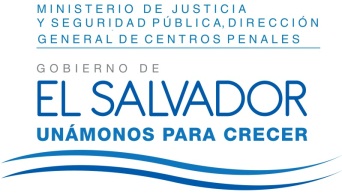 DIRECCIÓN GENERAL DE CENTROS PENALES UNIDAD DE ACCESO A LA INFORMACIÓN PÚBLICA7ª Avenida Norte y Pasaje N° 3 Urbanización Santa Adela Casa N° 1 Sn. Salv.   Tel. 2527-8700          UAIP/OIR/299/2017Vista la solicitud del señor XXXXXXXXXXxxxxxxxxxxxxxxxxxxxxXX con Documento Único de Identidad XXXXXXXXXXXXXXXXXXxxxxxxxxxxxxxxxxXXXXXXXXXXX, quien solicita: I) Estados financieros y detalle de egresos de Tiendas Institucionales en periodo comprendido entre el mes de enero y el de julio del presente año.II) Caso de estar declarados en reserva, copia del documento en que se decreta y de los documentos que dieron origen a la misma.Con el fin de dar cumplimiento a lo solicitado, conforme a los Arts. 1, 2, 3 lit. “a”, “b”, “j” art. 4 lit. “a”, “b”, “c”, “d”, “e”, “f”, “g”  y art. 71 de la Ley de Acceso a la Información Pública, la suscrita RESUELVE Conceder el acceso a la información solicitada, recibida en esta Unidad por la Coordinación de Tienda  Institucional, art. 69 LAIP. Referente al ítem I y II, se informa que Coordinación de Tienda Institucional está trabajando en la actualización de la información atrasada correspondiente a los estados financieros de los años dos mil quince, dos mil dieciséis y posteriormente dos mil diecisiete, por lo tanto no tienen repuesta al requerimiento solicitado.Queda expedito el derecho del solicitante de proceder conforme a lo establecido en el art. 82 de la Ley de Acceso a la Información Pública.San Salvador, a las diez horas con cinco minutos del día veintinueve de agosto de dos mil diecisiete.Licda. Marlene Janeth Cardona AndradeOficial de Información 	MJC/fagc